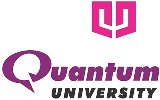 QUANTUM UNIVERSITYMandawar (22 Km Milestone), Roorkee – Dehradun Highway (NH 73)ROORKEE – 247 662NOTICEDepartment of Training & Placements		                                                                                                                          Dated: 30.04.2021MASU Brakes  was founded in 1982 with an aim to become the leading supplier of Brake Pads & Brake Linings. Since then MASU has carved a niche for itself in the Friction Material Industry & grown into a Group of companies which manufactures & exports a wide range of world class friction products.

Products : Automotive Brake Pads,Brake Lining and Block,CV Brake Pads / Air Disc Brake Pads,Roll Brake Linings and Segments for Brake Shoes,Railway Brake Blocks,Motorcycle Disc Brake PadsMASU  will be conducting placement drive for final year students from B.Tech – ME / MTE  of Quantum University, Roorkee. Registration Link :- https://docs.google.com/forms/d/e/1FAIpQLScGySMx1U_S9h4IzX0o7AugjlR_4oePWliplE_eIhPTzSrf7Q/viewform?usp=pp_url Link will expire Tomorrow  at 11.00 AM Details are as follows.Company NameMasu Brakes Pvt. LtdCompany Websitehttp://www.masubrakes.com/ RequirementsTo operate manufacturing machine equipment as per respective SOPs & cGMP Compliances. Eligibility CriteriaB.Tech ME / MTEDesignationGETPackage Offered15,000/- in hand + Subsidized Canteen Selection ProcedureOnline Test Personal Interview  Online Job LocationBahadurgarh ( Haryana )Recruitment Date After registration VenueONLINE 